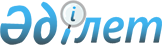 О признании утратившим силу решения акима города Петропавловска от 6 ноября 2000 года N 1399 "О совете опеки и попечительства над ограниченно дееспособными престарелыми и инвалидами"Решение акима города Петропавловска Северо-Казахстанской области от 24 июля 2003 года N 256. Зарегистрировано Управлением юстиции Северо-Казахстанской области 15 августа 2003 года за N 996.

      В соответствии с пунктом 8 статьи 37 Закона Республики Казахстан "О местном государственном управлении в Республике Казахстан" от 23 января 2001 года с 148, принимаю РЕШЕНИЕ:



      1. Признать утратившим силу решение акима города Петропавловска от 6 ноября 2000 года N 1399 "О совете опеки и попечительства над ограниченно дееспособными престарелыми и инвалидами" (государственная регистрация N 177 от 27 ноября 2000 года).



      2. Контроль за исполнением настоящего постановления возложить на начальника управления труда, занятости и социальной защиты населения Кушталову Н.Н.      Аким города      Согласовано:

      Начальник управления труда, 

      занятости и социальной 

      защиты населения
					© 2012. РГП на ПХВ «Институт законодательства и правовой информации Республики Казахстан» Министерства юстиции Республики Казахстан
				